ПРОЕКТ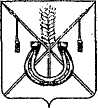 АДМИНИСТРАЦИЯ КОРЕНОВСКОГО ГОРОДСКОГО ПОСЕЛЕНИЯ КОРЕНОВСКОГО РАЙОНАПОСТАНОВЛЕНИЕОб отмене некоторых постановлений администрации Кореновского городского поселения Кореновского районаС целью приведения нормативно-правового акта администрации Кореновского городского поселения Кореновского района в соответствии с действующим законодательством администрация Кореновского городского поселения Кореновского района п о с т а н о в л я е т:1. Отменить постановление администрации Кореновского городского поселения Кореновского района от 7 апреля 2021 года № 366 «О порядке утверждения Положений (регламентов) о проведении официальных физкультурных мероприятий и спортивных соревнований Кореновского городского поселения Кореновского района».2. Отменить постановление администрации Кореновского городского поселения Кореновского района от 7 апреля 2021 года № 365 «О порядке предоставления спортивным судьям, добровольцам (волонтерам),                 контролерам-распорядителям компенсационных выплат, форменной одежды и иных предметов вещевого имущества при проведении официальных физкультурных мероприятий и спортивных соревнований Кореновского городского поселения Кореновского района»3. Общему отделу администрации Кореновского городского поселения Кореновского района (Питиримова) официально опубликовать настоящее постановление и обеспечить его размещение на официальном сайте администрации Кореновского городского поселения Кореновского района в информационно-телекоммуникационной сети «Интернет»4. Контроль за исполнением настоящего постановления возложить на заместителя главы Кореновского городского поселения Кореновского района  Р.Ф. Громова.5. Постановление вступает в силу со дня его официального опубликования.ГлаваКореновского городского поселенияКореновского района                                                                           М.О. ШутылевЛИСТ СОГЛАСОВАНИЯпроекта постановления от ________________________________ № ____Об отмене некоторых постановлений администрации Кореновского городского поселения Кореновского районаПроект внесен:Организационно-кадровым отделомадминистрации Кореновскогогородского поселения                                                                     Начальник отдела						                Я.Е. СлепокуроваСоставитель проекта:Главный специалисторганизационно-кадровогоотдела администрации Кореновскогогородского поселения						                 Д.Н. МущинскийПроект согласован:Заместитель главыКореновского городского поселенияКореновского района,начальник отдела по гражданской обороне и чрезвычайным ситуациям                                                  С.Г. ЧепурнойНачальник юридического отделаадминистрации Кореновского городского поселения						                      Н.А. КрыгинаНачальник общего отделаадминистрации Кореновского городского поселения                                                                      Л.В. Питиримова